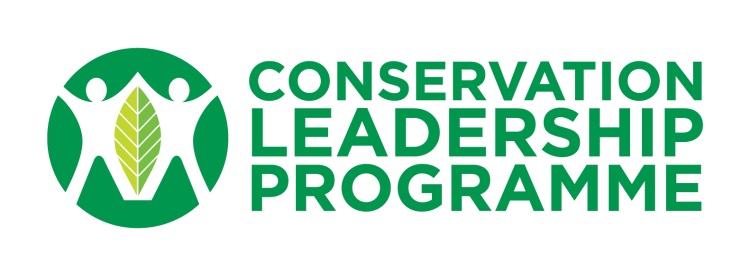 CLP Standard Logical Framework FormatIf resubmitting from the previous year(s) the Final Report from your previous CLP project and a logical framework should be submitted to CLP by 24 October 2016. If the Logical Framework and Final Report are satisfactory, the team will be invited to submit a full proposal, with notification by 4th November 2016.As part of the proposal to CLP a Logical Framework must be included. This should set out:the overall goal;project purpose;objectives (results);activities;indicators of success; means of verification; and important assumptions. The logical framework should include recommendations from the expert review by CLP and be completed before filling out the application form. For advice on this, contact a CLP staff member or reference Section 3 of the Conservation Project Manual on our website.Please provide the information below before filling-in the logical frameworkAward type you are applying for:      If the logical framework has been submitted previously, which year:      Explain how comments from expert reviewer on the previously submitted logical framework have been incorporated into the new one:      Information on your previous CLP Award: Project Title:      Project ID:      Host Country:      Site Location:      Project Duration:      Overall Aim:      LOGICAL FRAMEWORKNotes: 	Enter information only into the white cells of the framework. Insert as many new rows (or delete any unnecessary rows) in the Results Section and Activities Section as you need for your project.Project Title:Country: Region (e.g. Africa, Asia etc.):Project start & end date:Date logframe is prepared:Problems/ThreatsObjectivesObjectively Verifiable IndicatorsMeans/Sources of VerificationImportant AssumptionsOverall GoalProject PurposeResults (project objectives)0.1. 2. 3. 4. 5. 6. 7. 8. Activities0.1 0.2 0.3 0.4 0.5 0.6 1.11.21.31.42.12.22.33.13.23.33.4etcPre-conditions